HOUGHTON COLLEGEPLAN FOR RESEARCH IN CHEMISTRYFill out this form electronically before obtaining signatures. Then submit it to the Registrar’s Office.Student  SID  Box  Session:  Other:  Subject Prefix  GPA:  Credit Hrs (for project):  Class: Title of Project:[You must read carefully and comply with “The Aims of Research in Chemistry.”]Minimum GPA required: 2.75[For records use only: Course ID__________/Instructor__________________]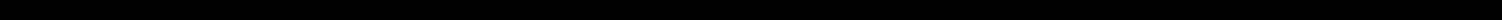 1. What is the specific area for your research? 2. What are the specific objectives of this research? 3. How will this research project benefit your academic plans? 4. Describe the stages of your research: how you will start it, what will be the sequence of stages, and how much time will be spent in each stage. Include a proposed reading list with an estimate of total pages to be read.5. What previous work have you had to prepare for this research? 6. Specifically, how will you and your instructor work together? 7. What will be the concrete end-product of this research (including target number of typed pages)? 8. How will the work of your research and the quality of the product be evaluated? Student ____________________________________________               ___________________ 			Signature						          Date 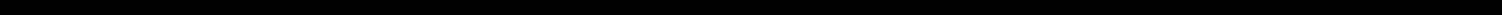 For the instructor: Comments on this proposed research and its evaluation Instructor __________________________________________                 __________________ 			Signature						           Date  Research in Chemistry approval by: 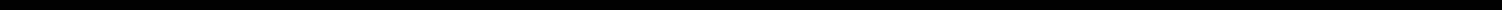 Advisor ____________________________________________                 _________________ 			Signature        						   DateApproval and recommendation for course level:   29x__   39x__   49x__ Department Chair _____________________________________                _________________ 			Signature        						    Date 